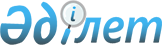 О бюджете поселка Сарыколь Сарыкольского района Костанайской области на 2024-2026 годыРешение маслихата Сарыкольского района Костанайской области от 29 декабря 2023 года № 125.
      В соответствии со статьей 75 Бюджетного кодекса Республики Казахстан, подпунктом 1) пункта 1 статьи 6 Закона Республики Казахстан "О местном государственном управлении и самоуправлении в Республике Казахстан" Сарыкольский районный маслихат РЕШИЛ:
      1. Утвердить бюджет поселка Сарыколь Сарыкольского района на 2024-2026 годы согласно приложениям 1, 2 и 3 соответственно, в том числе на 2024 год в следующих объемах:
      1) доходы – 488 149,0 тысяч тенге, в том числе по:
      налоговым поступлениям – 74 097,0 тысяч тенге;
      неналоговым поступлениям – 0,0 тысяч тенге;
      поступлениям от продажи основного капитала – 0,0 тысяч тенге;
      поступлениям трансфертов – 414 052,0 тысячи тенге;
      2) затраты – 536 729,6 тысяч тенге;
      3) чистое бюджетное кредитование – 0,0 тысяч тенге, в том числе:
      бюджетные кредиты – 0,0 тысяч тенге;
      погашение бюджетных кредитов – 0,0 тысяч тенге;
      4) сальдо по операциям с финансовыми активами – 0,0 тысяч тенге;
      5) дефицит (профицит) бюджета – - 48 580,6 тысяч тенге;
      6) финансирование дефицита (использование профицита) бюджета – 48 580,6 тысяч тенге;
      используемые остатки бюджетных средств – 48 580,6 тысяч тенге.
      Сноска. Пункт 1 - в редакции решения маслихата Сарыкольского района Костанайской области от 13.02.2024 № 142 (вводится в действие с 01.01.2024).


      2. Учесть, что в бюджете поселка Сарыколь на 2024 год предусмотрен объем субвенций, передаваемых из районного бюджета в сумме 112 303,0 тысячи тенге.
      3. Учесть, что в бюджете поселка Сарыколь на 2024 год не предусмотрены объемы бюджетных изъятий в районный бюджет.
      4. Настоящее решение вводится в действие с 1 января 2024 года. Бюджет поселка Сарыколь Сарыкольского района на 2024 год
      Сноска. Приложение 1 - в редакции решения маслихата Сарыкольского района Костанайской области от 13.02.2024 № 142 (вводится в действие с 01.01.2024). Бюджет поселка Сарыколь Сарыкольского района на 2025 год Бюджет поселка Сарыколь Сарыкольского района на 2026 год
					© 2012. РГП на ПХВ «Институт законодательства и правовой информации Республики Казахстан» Министерства юстиции Республики Казахстан
				
      Председатель Сарыкольского районного маслихата 

Д. Абжамалов
Приложение 1к решению маслихатаот "29" декабря 2023 года№ 125
Категория
Категория
Категория
Категория
Категория
Сумма, тысяч тенге
Класс
Класс
Класс
Класс
Сумма, тысяч тенге
Подкласс
Подкласс
Подкласс
Сумма, тысяч тенге
Наименование
Наименование
Сумма, тысяч тенге
I
I
I
Доходы
Доходы
488 149,0
1
Налоговые поступления
Налоговые поступления
74 097,0
01
Подоходный налог
Подоходный налог
34 000,0
2
Индивидуальный подоходный налог
Индивидуальный подоходный налог
34 000,0
04
Налоги на собственность
Налоги на собственность
40 097,0
1
Hалоги на имущество
Hалоги на имущество
295,0
3
Земельный налог 
Земельный налог 
978,0
4
Налог на транспортные средства
Налог на транспортные средства
38 824,0
4
Поступления трансфертов
Поступления трансфертов
414 052,0
02
Трансферты из вышестоящих органов государственного управления
Трансферты из вышестоящих органов государственного управления
414 052,0
3
Трансферты из районного (города областного значения) бюджета
Трансферты из районного (города областного значения) бюджета
414 052,0
Функциональная группа
Функциональная группа
Функциональная группа
Функциональная группа
Функциональная группа
Сумма, тысяч тенге
Функциональная подгруппа
Функциональная подгруппа
Функциональная подгруппа
Функциональная подгруппа
Сумма, тысяч тенге
Администратор бюджетных программ
Администратор бюджетных программ
Администратор бюджетных программ
Сумма, тысяч тенге
Программа
Программа
Сумма, тысяч тенге
Наименование
Сумма, тысяч тенге
II
II
II
II
Затраты
536 729,6
01
Государственные услуги общего характера
57 209,0
1
Представительные, исполнительные и другие органы, выполняющие общие функции государственного управления
57 209,0
124
Аппарат акима города районного значения, села, поселка, сельского округа
57 209,0
001
Услуги по обеспечению деятельности акима города районного значения, села, поселка, сельского округа
57 209,0
07
Жилищно-коммунальное хозяйство
196 576,5
3
Благоустройство населенных пунктов
196 576,5
124
Аппарат акима города районного значения, села, поселка, сельского округа
196 576,5
008
Освещение улиц в населенных пунктах
16 249,0
009
Обеспечение санитарии населенных пунктов
21 204,0
010
Содержание мест захоронений и погребение безродных
769,0
011
Благоустройство и озеленение населенных пунктов
158 354,5
12
Транспорт и коммуникации
41 896,0
1
Автомобильный транспорт
41 896,0
124
Аппарат акима города районного значения, села, поселка, сельского округа
41 896,0
013
Обеспечение функционирования автомобильных дорог в городах районного значения, селах, поселках, сельских округах
39 370,0
045
Капитальный и средний ремонт автомобильных дорог в городах районного значения, селах, поселках, сельских округах
2 526,0
13
Прочие
229 945,0
9
Прочие
229 945,0
124
Аппарат акима города районного значения, села, поселка, сельского округа
229 945,0
057
Реализация мероприятий по социальной и инженерной инфраструктуре в сельских населенных пунктах в рамках проекта "Ауыл-Ел бесігі"
229 945,0
14
Обслуживание долга
11 103,0
1
Обслуживание долга
11 103,0
124
Аппарат акима города районного значения, села, поселка, сельского округа
11 103,0
042
Обслуживание долга аппарата акима города районного значения, села, поселка, сельского округа по выплате вознаграждений и иных платежей по займам из районного (города областного значения) бюджета
11 103,0
15
Трансферты
0,1
1
Трансферты
0,1
124
Аппарат акима города районного значения, села, поселка, сельского округа
0,1
048
Возврат неиспользованных (недоиспользованных) целевых трансфертов
0,1
Категория 
Категория 
Категория 
Категория 
Категория 
Сумма, тысяч тенге
Класс
Класс
Класс
Сумма, тысяч тенге
Подкласс
Подкласс
Сумма, тысяч тенге
Наименование
Сумма, тысяч тенге
III
III
III
III
Чистое бюджетное кредитование
0,0
IV
IV
IV
IV
Сальдо по операциям с финансовыми активами
0,0
V
V
V
V
Дефицит (профицит) бюджета
 -48 580,6
VI
VI
VI
VI
Финансирование дефицита (использование профицита) бюджета
48 580,6
8
8
Используемые остатки бюджетных средств
48 580,6
01
Остатки бюджетных средств
48 580,6
1
Свободные остатки бюджетных средств
48 580,6Приложение 2к решению маслихатаот "29" декабря 2023 года№ 125
Категория
Категория
Категория
Категория
Категория
Категория
Сумма, тысяч тенге
Класс
Класс
Класс
Класс
Класс
Сумма, тысяч тенге
Подкласс
Подкласс
Подкласс
Подкласс
Сумма, тысяч тенге
Наименование
Наименование
Сумма, тысяч тенге
I
I
I
I
Доходы
Доходы
197 503,0
1
Налоговые поступления
Налоговые поступления
74 097,0
01
Подоходный налог
Подоходный налог
34 000,0
2
2
Индивидуальный подоходный налог
Индивидуальный подоходный налог
34 000,0
04
Налоги на собственность
Налоги на собственность
40 097,0
1
1
Hалоги на имущество
Hалоги на имущество
295,0
3
3
Земельный налог 
Земельный налог 
978,0
4
4
Налог на транспортные средства
Налог на транспортные средства
38 824,0
4
Поступления трансфертов
Поступления трансфертов
123 406,0
02
Трансферты из вышестоящих органов государственного управления
Трансферты из вышестоящих органов государственного управления
123 406,0
3
3
Трансферты из районного (города областного значения) бюджета
Трансферты из районного (города областного значения) бюджета
123 406,0
Функциональная группа
Функциональная группа
Функциональная группа
Функциональная группа
Функциональная группа
Функциональная группа
Сумма, тысяч тенге
Функциональная подгруппа
Функциональная подгруппа
Функциональная подгруппа
Функциональная подгруппа
Функциональная подгруппа
Сумма, тысяч тенге
Администратор бюджетных программ
Администратор бюджетных программ
Администратор бюджетных программ
Администратор бюджетных программ
Сумма, тысяч тенге
Программа
Программа
Программа
Сумма, тысяч тенге
Наименование
Сумма, тысяч тенге
II
II
II
II
II
Затраты
197 503,0
01
Государственные услуги общего характера
57 140,0
1
Представительные, исполнительные и другие органы, выполняющие общие функции государственного управления
57 140,0
124
Аппарат акима города районного значения, села, поселка, сельского округа
57 140,0
001
001
Услуги по обеспечению деятельности акима города районного значения, села, поселка, сельского округа
57 140,0
07
Жилищно-коммунальное хозяйство
87 364,0
3
Благоустройство населенных пунктов
87 364,0
124
Аппарат акима города районного значения, села, поселка, сельского округа
87 364,0
008
008
Освещение улиц в населенных пунктах
16 249,0
009
009
Обеспечение санитарии населенных пунктов
21 204,0
010
010
Содержание мест захоронений и погребение безродных
769,0
011
011
Благоустройство и озеленение населенных пунктов
49 142,0
12
Транспорт и коммуникации
41 896,0
1
Автомобильный транспорт
41 896,0
124
Аппарат акима города районного значения, села, поселка, сельского округа
41 896,0
013
013
Обеспечение функционирования автомобильных дорог в городах районного значения, селах, поселках, сельских округах
39 370,0
045
045
Капитальный и средний ремонт автомобильных дорог в городах районного значения, селах, поселках, сельских округах
2 526,0
14
Обслуживание долга
11 103,0
1
Обслуживание долга
11 103,0
124
Аппарат акима города районного значения, села, поселка, сельского округа
11 103,0
042
042
Обслуживание долга аппарата акима города районного значения, села, поселка, сельского округа по выплате вознаграждений и иных платежей по займам из районного (города областного значения) бюджета
11 103,0Приложение 3к решению маслихатаот "29" декабря 2023 года№ 125
Категория
Категория
Категория
Категория
Категория
Категория
Категория
Категория
Сумма, тысяч тенге
Сумма, тысяч тенге
Сумма, тысяч тенге
Класс
Класс
Класс
Класс
Класс
Класс
Класс
Сумма, тысяч тенге
Сумма, тысяч тенге
Сумма, тысяч тенге
Подкласс
Подкласс
Подкласс
Подкласс
Подкласс
Подкласс
Сумма, тысяч тенге
Сумма, тысяч тенге
Сумма, тысяч тенге
Наименование
Наименование
Сумма, тысяч тенге
Сумма, тысяч тенге
Сумма, тысяч тенге
I
I
I
I
I
I
Доходы
Доходы
197 503,0
197 503,0
197 503,0
1
Налоговые поступления
Налоговые поступления
74 097,0
74 097,0
74 097,0
01
Подоходный налог
Подоходный налог
34 000,0
34 000,0
34 000,0
2
2
2
2
Индивидуальный подоходный налог
Индивидуальный подоходный налог
34 000,0
34 000,0
34 000,0
04
Налоги на собственность
Налоги на собственность
40 097,0
40 097,0
40 097,0
1
1
1
1
Hалоги на имущество
Hалоги на имущество
295,0
295,0
295,0
3
3
3
3
Земельный налог 
Земельный налог 
978,0
978,0
978,0
4
4
4
4
Налог на транспортные средства
Налог на транспортные средства
38 824,0
38 824,0
38 824,0
4
Поступления трансфертов
Поступления трансфертов
123 406,0
123 406,0
123 406,0
02
Трансферты из вышестоящих органов государственного управления
Трансферты из вышестоящих органов государственного управления
123 406,0
123 406,0
123 406,0
3
3
3
3
Трансферты из районного (города областного значения) бюджета
Трансферты из районного (города областного значения) бюджета
123 406,0
123 406,0
123 406,0
Функциональная группа
Функциональная группа
Функциональная группа
Функциональная группа
Функциональная группа
Функциональная группа
Функциональная группа
Функциональная группа
Функциональная группа
Сумма, тысяч тенге
Сумма, тысяч тенге
Функциональная подгруппа
Функциональная подгруппа
Функциональная подгруппа
Функциональная подгруппа
Функциональная подгруппа
Функциональная подгруппа
Функциональная подгруппа
Функциональная подгруппа
Сумма, тысяч тенге
Сумма, тысяч тенге
Администратор бюджетных программ
Администратор бюджетных программ
Администратор бюджетных программ
Администратор бюджетных программ
Администратор бюджетных программ
Администратор бюджетных программ
Администратор бюджетных программ
Сумма, тысяч тенге
Сумма, тысяч тенге
Программа
Программа
Программа
Программа
Программа
Программа
Сумма, тысяч тенге
Сумма, тысяч тенге
Наименование
Наименование
Сумма, тысяч тенге
Сумма, тысяч тенге
II
II
II
II
II
II
II
Затраты
Затраты
197 503,0
197 503,0
01
Государственные услуги общего характера
Государственные услуги общего характера
57 140,0
57 140,0
1
Представительные, исполнительные и другие органы, выполняющие общие функции государственного управления
Представительные, исполнительные и другие органы, выполняющие общие функции государственного управления
57 140,0
57 140,0
124
124
Аппарат акима города районного значения, села, поселка, сельского округа
Аппарат акима города районного значения, села, поселка, сельского округа
57 140,0
57 140,0
001
001
001
Услуги по обеспечению деятельности акима города районного значения, села, поселка, сельского округа
Услуги по обеспечению деятельности акима города районного значения, села, поселка, сельского округа
57 140,0
57 140,0
07
Жилищно-коммунальное хозяйство
Жилищно-коммунальное хозяйство
87 364,0
87 364,0
3
Благоустройство населенных пунктов
Благоустройство населенных пунктов
87 364,0
87 364,0
124
124
Аппарат акима города районного значения, села, поселка, сельского округа
Аппарат акима города районного значения, села, поселка, сельского округа
87 364,0
87 364,0
008
008
008
Освещение улиц в населенных пунктах
Освещение улиц в населенных пунктах
16 249,0
16 249,0
009
009
009
Обеспечение санитарии населенных пунктов
Обеспечение санитарии населенных пунктов
21 204,0
21 204,0
010
010
010
Содержание мест захоронений и погребение безродных
Содержание мест захоронений и погребение безродных
769,0
769,0
011
011
011
Благоустройство и озеленение населенных пунктов
Благоустройство и озеленение населенных пунктов
49 142,0
49 142,0
12
Транспорт и коммуникации
Транспорт и коммуникации
41 896,0
41 896,0
1
Автомобильный транспорт
Автомобильный транспорт
41 896,0
41 896,0
124
124
Аппарат акима города районного значения, села, поселка, сельского округа
Аппарат акима города районного значения, села, поселка, сельского округа
41 896,0
41 896,0
013
013
013
Обеспечение функционирования автомобильных дорог в городах районного значения, селах, поселках, сельских округах
Обеспечение функционирования автомобильных дорог в городах районного значения, селах, поселках, сельских округах
39 370,0
39 370,0
045
045
045
Капитальный и средний ремонт автомобильных дорог в городах районного значения, селах, поселках, сельских округах
Капитальный и средний ремонт автомобильных дорог в городах районного значения, селах, поселках, сельских округах
2 526,0
2 526,0
14
Обслуживание долга
Обслуживание долга
11 103,0
11 103,0
1
Обслуживание долга
Обслуживание долга
11 103,0
11 103,0
124
124
Аппарат акима города районного значения, села, поселка, сельского округа
Аппарат акима города районного значения, села, поселка, сельского округа
11 103,0
11 103,0
042
042
042
Обслуживание долга аппарата акима города районного значения, села, поселка, сельского округа по выплате вознаграждений и иных платежей по займам из районного (города областного значения) бюджета
Обслуживание долга аппарата акима города районного значения, села, поселка, сельского округа по выплате вознаграждений и иных платежей по займам из районного (города областного значения) бюджета
11 103,0
11 103,0